Online GT Lesson #1“Sustainability”(4/6/20 – 4/17/20)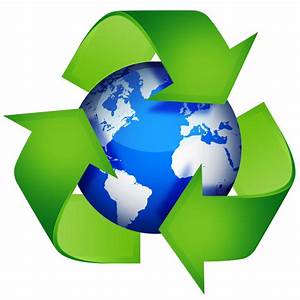 Sustainability is about making a consciouseffort to meet the needs of the present withoutcompromising future generations.Sustainability goes beyond basic recycling to buildthoughtfulness into our choices about how wetreat our environment.Instructions:Go to www.my.yisd.net Sign in with your school username & passwordIf you’re asked if you’d like to stay signed in, say yes.Click on CleverLog in with Active DirectoryScroll down and click on Gale DatabasesScroll down and click on Kids InfoBits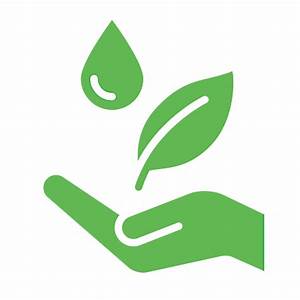 In the search bar, type ‘Sustainability’Listen to the first two videosThen go back to clever and select Gale Database againScroll down and select National Geographic KidsIn the search bar, type ‘Sustainability’Watch the first videoThen watch the attached the following videos below:https://www.youtube.com/watch?v=DZLbhuMiJXg https://www.youtube.com/watch?v=7V8oFI4GYMY After learning about sustainability through various resources to get a good grasp about the concept, select one of the following topics to research:Sustainable schools or homes (Del Valle Elementary is a green school in our district!)Companies that reuse/recycle/reduce materials to make their products or provide their servicesGreen environmental technologies that exist and those that are being developed for the futureInnovative disposal and recycling solutions/plansCareers in waste or environmental management, and what they do, how much they earn, and what level of education do they need.The impact on the environment with the decrease of human activity due to COVID19 (china’s air pollution went down from people not driving and going about their daily routines!)Effects of changes in ecosystems caused by humansEffects of changes in air quality (air pollution) caused by humansWhat effects have humans had on ocean pollution?What have been the effects of over-population on Earth and, if we don’t reach sustainability, how will Earth be like in the future?11. What have been the effects of our over consumption of natural resources such as overfishing, using too much water, and over-use of fossil fuels?Before looking into the Internet, take a look into Britannica’s Online Encyclopedia by going to: www.school.eb.com . The Username is: sage   Password: scotties . After learning about your topic and jotting information down, go to your YISD Clever again and scroll down and look for Canva. In Canva, you can create so many different things, but for this research assignment, you will do an Infographic. Select any template you’d like. You can view the template bigger by clicking on --% percent sign on the bottom and selecting a bigger percent. Make sure to include a link to a video that talks about or explains your topic. Input all your information into your Infographic and when you’re done making it good, you will click on Download and then select PDF high quality. Then press Download again. Go to my GT Google classroom. The code is: 2aceodi  Then click on the assignment called Sustainability, and turn in your Infographic on the right-hand side of the screen where it says ‘+ Add or create’.  Select File. Then, click on ‘Select Files from your device’. And double click on your Infographic. Click Upload. Remember to click on the ‘Tun In’ button (this is like a Submit button) or your work will not be submitted! Please click on ‘Turn In’ again. Now you’re done! Hope you learned about our world and the need to take care of it so that future generations can enjoy it!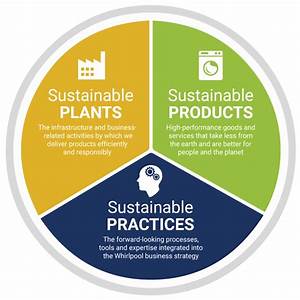 If you need any help or get stuck somewhere, you can send me a private message to your right hand side or email me at:mmadrid5@yisd.net